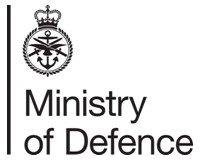 Navy Commercial4 DeckNavy Command HeadquartersLeach BuildingWhale Island PortsmouthPO2 8BYTelephone: Email: Dear Sir / MadamInvitation to Tender Reference 1.	You are invited to tender for the  in competition in accordance with the attached documentation.2.	The requirement is set out in Schedule 4 - Statement of Requirements.3.	The total budget is £67,000.00 (excluding VAT).4.        You may raise questions about the tender and the requirement via the Defence Sourcing Portal. The deadline for asking questions is 10:00 on 24 September 2022. Please note that any questions raised, and the answers provided, may be shared with other interested suppliers.5.      You must submit your Tender via the Defence Sourcing Portal by 10:00 on 7 October 2022. You should allow sufficient time for submission as late tenders will not be accepted. Tender responses should answer all evaluation questions, include all completed documents and provide all requested prices.6.	The anticipated date for the contract award decision is 18 October 2022. Please note that this is an indicative date and may change.Yours faithfullyCommercial ManagerSC1a ITT Comp                                                                                                                                                              (Edn 08/22)Ministry of DefenceInvitation to Tender (ITT)Less Complex Requirements(Competitive)This ITT consists of:Invitation to Tender – Less Complex Requirements Competitive.Annex A - Offer.Annex B - Tender Evaluation Criteria.Special Notices and Instructions to Tenderers.Purchase Order, including the Schedule of Requirements.Statement of Requirements.MOD Terms and Conditions for Less Complex Requirements.DEFFORM 68 (see Clause 9 of Terms and Conditions).Statement Relating to Good Standing.DEFFORM 711 Cyber Risk Assessment The Tenderer must return:Completed Annex A to this ITT.Completed Purchase Order.Any other documentation requested in the TenderInvitation to Tender – CompetitiveNotices To Tenderers1.        You are invited to tender, in accordance with the following Conditions, for the supply of Deliverables detailed in the accompanying ITT Material.  The issue of an ITT is not a commitment by the Secretary of State for Defence - ‘the Authority’ - to place an order as a result of the tendering exercise or at a later stage.  Any expenditure, work or effort undertaken prior to an offer of contract and acceptance thereof, is a matter solely for the commercial judgement of your company.  The Authority reserves the right to:a.	undertake an iterative tendering process following receipt of the tender;b.        waive or change the requirements of this ITT from time to time without prior (or any) notice being given by the Authority;c.        seek clarification or documents in respect of a Tenderer's submission;d.        disqualify any Tenderer that does not submit a compliant tender in accordance with the instructions in this ITT;e.        disqualify any Tenderer that is guilty of serious misrepresentation in relation to its tender, expression of interest, the PQQ or the tender process;f.        withdraw this ITT at any time, or to re-invite tenders on the same or any alternative basis;g.        choose not to award any Contract as a result of the current procurement process; and / orh.        make whatever changes it sees fit to the timetable, structure or content of the procurement process, depending on approvals processes or for any other reason.Publicity Announcement2.        Tenderers are advised that the MOD may wish to publicise the award of the Contract for the requirement described in the Schedule of Requirements in the attached Purchase Order.3.        Any Tenderer who wishes to make a similar announcement, either coincident with or subsequent to the MOD's announcement, should contact the Authority’s Representative (Commercial Officer) named in the Purchase Order.  The content of any announcement a successful Tenderer may wish to make must be cleared in writing and in advance by the MOD Authority’s Representative (Commercial Officer) named in the Purchase Order who shall liaise with the MOD Security branch responsible for clearance of publicity material for open publication.4.        If the notice inviting tenders was advertised in Contracts Finder, the MOD will publish the following information on the Contract awarded unless the MOD decides that there are specific and valid reasons for not doing so:a.        Contractor’s Name;b.        Nature of the Deliverables to be supplied;c.        Award criteria;d.        Rationale for Contract award; ande.        Total price of the Contract awarded.5.        Under no circumstances should a successful Tenderer(s) confirm to any third party the fact of their acceptance of an offer of Contract prior to informing the MOD of their acceptance, and / or ahead of the MOD's announcement of the award of Contract.Codes of Practice6.        The attention of Tenderers is drawn to the agreements that have been reached by the MOD / Industry Commercial Policy Group (CPG) on Codes of Practice.  The Codes of Practice are intended to demonstrate a commitment by the MOD and its suppliers to the establishment of better working relationships in the supply chain, based upon openness and trust.  The opportunity also exists for Tenderers to advertise any subcontracts valued at over £10,000 in the Defence Sourcing Portal and further details can be obtained directly from: https://www.gov.uk/guidance/subcontract-advertising. This process is managed by the Strategic Supplier Management team who can be contacted at: DefComrclSSM-Suppliers@mod.gov.uk.Submission of Tender7.        Tenderers must:a.        Sign and date Part A (but not Part C) (“Effective date”) of the Offer and Acceptance box on both copies of the Purchase Order, scan and return them both as PDFs, as part of their tender.  The Terms and Conditions are to be kept by the Tenderer for their records.b.        Complete the Consignor Box with the name and address of the Consignor where the MOD stipulates that the Deliverables will be transported by the MOD (as defined in the Purchase Order under the Transport Instructions box);c.        Complete the Schedule to the Purchase Order by populating the Delivery Date column (if stated to do so), the Firm Price (£) Ex VAT sub columns (Per Item and Total including packing), finally completing the Total Firm Price at the bottom of the Schedule.d.        Sign, scan and return one copy of the tender form, at Annex A to this Invitation to Tender – Less Complex Requirements – Competitive Procurement, as a PDF, as part of their tender.e.        Provide any further information requested in this Invitation to Tender.8.        Your Tender must be submitted electronically via the Defence Sourcing Portal (DSP) no later than the date and time stated above. The Authority reserve the right to reject any Tender received after the stated date and time.  Hard copy, paper or delivered digital Tenders (e.g. DVD) are no longer required and will not be accepted by the Authority.  Pricing must only be submitted to the commercial envelope of the Defence Sourcing Portal ITT. You must ensure that there are no prices present in the technical or qualification (if applicable) envelopes of the DSP ITT.9.        You must ensure that your completed SC1A ITT Comp Annex A is signed, scanned and uploaded to the Defence Sourcing Portal, with the SC1A Purchase Order and Schedule of Requirements as a PDF. Your Tender must be compatible with MSWord and other MSOffice applications.10.        Tenderers must ensure they are registered on the Defence Sourcing Portal in order to submit their Tender response. A supplier registration guide and a supplier user guide is available on the Defence Sourcing Portal landing page.11.        The Defence Sourcing Portal is security accredited to OFFICIAL-SENSITIVE. Material that is protectively marked above this classification must not be uploaded. Please contact  if you have a requirement to submit documents above OFFICIAL SENSITIVE.12.        You must not upload any ITAR or Export Controlled information as part of your Tender or ITT documentation into the Defence Sourcing Portal. You must contact  to discuss any exchange of ITAR or Export Controlled information. You must ensure that you have the relevant permissions to transfer information to the Authority.13.        If you have any difficulty accessing the Defence Sourcing Portal or if you have any questions with regards to the tendering exercise itself, please contact the MOD Commercial Officer named above.14.        Any request for an extension of the period for tendering must be submitted on the DSP at least four (4) Business Days before the tender return date.  Any extension will be at the sole discretion of the Authority and if granted will be granted to all Tenderers.  All correspondence connected with your tender which requires attention before the tender return date, or communications stating that no tender will be submitted, must be submitted on the DSP. This procedure is designed to preserve equity between Tenderers by ensuring that no premature disclosure of tender details can take place.15.        No useful purpose is served by enquiring about the result of this ITT.  Tenderers will be notified of the Authority’s decision as early as possible.Formation of Contract16.        Once the evaluation process has been completed, the Tenderers will be notified of the outcome of the competition and the name of the successful Tenderer.  The Authority’s Representative (Commercial) stipulated on the Purchase Order will accept the successful tender by signing and dating Part B of the Offer and Acceptance box of the Purchase Order and dating Part C to signify the Effective Date i.e. the date of the Contract.  The Effective Date shall be no earlier than the date of acceptance of the tender and shall allow a reasonable time for the acceptance to be communicated to the Contractor.  One copy of the completed Purchase Order will then be returned to the Contractor to be attached to their copy of the Terms and Conditions.Instruction to Tenderers1.        Small and Medium-sized Enterprises  The Authority is committed to supporting the Government’s small and medium-sized enterprise (SME) policy, and we want to encourage wider SME participation throughout our supply chain. Our goal is that 25% of MOD spending should be spent with SMEs by 2020; this applies to the money which the MOD spends directly with SMEs and through the supply chain. The Authority uses the European Commission definition of an SME.A key aspect of the Government’s SME Policy is ensuring that its suppliers throughout the supply chain are paid promptly. All suppliers to the Authority and their sub-contractors are encouraged to make their own commitment and register with the Prompt Payment Code.Suppliers are also encouraged to work with the Authority to support the Authority’s SME initiative. Information on the Authority’s purchasing arrangements, our commercial policies and our SME policy can be found at Gov.UKand the DSP.2.        Price  In order to facilitate the comparison of tenders, the prices quoted for the Deliverables and Packaging must reflect the terms of the Purchase Order and be set out in strict accordance with the requirements of the Schedule to Purchase Order.3.        Orders for Parts of the Tender  The Authority reserves the right, unless the Tenderer expressly states that parts of the tender may not be accepted separately in their tender, to order some or all of the Deliverables stated in the Schedule to the Purchase Order.4.        Alternative Conditions  The Tenderer shall comply with the notices and instructions set out in this ITT and submit a tender compliant with the MOD Terms and Conditions for Less Complex Requirements. Any offer made subject to additional or alternative contractual conditions will not be considered and will be rejected on the grounds of those conditions alone.5.        Tender Evaluation  The tender evaluation shall be carried out in accordance with the Evaluation Criteria stated in the ITT tender documentation.  The Authority can only evaluate those things stated in your tender.6.        Alteration to Purchase Order  Any alteration to the Purchase Order suggested by the Tenderer e.g. an alternative Delivery offer, should be effected by striking through the original entry and inserting the alternative adjacent to it.  The Tenderer's attention is, however, drawn to paragraphs 3 to 5 above.7.        Completion of Tendera.        In the event of a  Deliverable appearing more than once in the attached Schedule of Requirements, whether separately or as part of an assembly, the Tenderer is requested to quote on the basis of the total quantity for that  Deliverable.b.        The Tenderer should ensure that their tender is clear and in a form which will allow the Authority to take copies for evaluation purposes.8.        Tenders for Selected Deliverables  Tenders need not necessarily be for all the Deliverables listed in the Schedule to the Purchase Order.  The words “No Tender” should be inserted in the price column against items for which no offer is made.9.        Bid costs  The Tenderer will bear all costs associated with preparing and submitting their Tender.  If the Tender process is terminated or amended by the Authority, the Tenderer will not be reimbursed.10.        ITT Materiala.        ITT Material means information (including for example, drawings, handbooks, manuals, instructions, specifications and notes of pre-tender clarification meetings, in whatever form or medium, patterns and samples) issued to you by the Authority or on its behalf, or to which you have been given access, for the purposes of responding to this ITT.  ITT Material remains the property of the Authority or other owners and is released solely for the purpose of tendering.  The Tenderer shall notify the Authority’s Representative (Commercial Officer) without delay if any additional ITT Material is required for the purpose of tendering.  The Tenderer shall be responsible for the safe custody and due return of ITT Material, and shall be responsible for all loss or damage sustained while in their care, and until re-delivered to the Authority.b.        Destruction of ITT Material  You must immediately confirm destruction of (or in the case of software, that it is beyond use) all ITT Documentation, ITT Material and derived information of an unmarked nature, should you decide not to respond to this ITT, or you are notified by the Authority that your Tender has been unsuccessful.c.        Intellectual Property Rights in ITT Material  The Intellectual Property Rights in ITT Material may belong to the Authority or a third party.  The ITT Material may only be used for the purpose of responding to this ITT and shall not be copied, or disclosed to anyone other than employees of the Tenderer involved in the preparation of the tender, without the prior written approval of the Authority.  If the Tenderer discloses the ITT Material other than to employees involved in the tender preparation, or uses the ITT Material other than for the purpose of tendering, the Authority, or the third party owner, may suffer damage for which compensation may be sought from the Tenderer.d.        Confidentiality Agreements  Some or all of the ITT Material issued in connection with this ITT may already be the subject of Confidentiality Agreements.  The provisions of such agreements are in addition to, and not in substitution for, any obligations arising from receipt of or access to ITT Material under the terms of this ITT, and the provisions of sub-paragraphs 10.a - c above.11.        Samplesa.        Where it is indicated in Annex B that samples may be required for evaluation, the Tenderer must be prepared to submit them without charge.  Samples should be clearly labelled with the following particulars:(1)        The Tenderer's name and address.(2)        The ITT Reference Number and tender return date.(3)        Description and Item Number as shown in the Schedule to the Purchase Order.b.        The Authority shall retain all samples for twelve (12) months.  After this period the Authority shall destroy the samples unless you specifically state you require their return.  The sample of any subsequent contracts shall be kept indefinitely.12.        Notification of Inventions etc.a.        The Tenderer acknowledges that their prices shall include the use of any intellectual property rights which they own or control to the extent that their use is required for the performance of any resultant Contract.  The Tenderer also acknowledges that their prices include subsequent use by the Authority of anything delivered under the Contract.b.        In their tender the Tenderer shall notify the Authority of:(1)        any invention or design the subject of patent or registered design rights (or application therefore) of which the Tenderer is aware , and;(2)        any other restriction (including any export requirement or restriction) as to disclosure or use or obligation to make payments in respect of intellectual property (including technical information) to which the Tenderer is subject, and;(3)        any allegation of infringement of intellectual property rights made against the Tenderer;which pertains to or appears to be relevant to the performance of any resultant Contract or to subsequent use by the Authority of anything required to be done or delivered under any resultant Contract.c.        The Tenderer shall, at the request of the Authority, give the Authority particulars of every restriction and obligation referred to in sub-paragraph 12.b.(2). above.d.        If the information required under this Paragraph 12 has been provided previously, the Tenderer may satisfy these requirements by giving details of the previous notification.13.        Ozone Depleting Substances The Tenderer must state whether the Contractor Deliverables or any item provided in accordance with the Terms and Conditions of the Contract (including Packaging) use Substances that deplete the Ozone Layer, as defined in Regulation (EC) 1005/2009, as it applies in Great Britain as retained EU law, and as it applies in Northern Ireland directly. 14.        Hazardous Deliverables and Substances  It is a condition of this ITT that where the ITT calls for, or the Tenderer proposes, the use of Hazardous Deliverables or substances, the Tenderer shall provide with their tender a completed Safety Data Sheet in accordance with Clause 9 of the Terms and Conditions.  Failure to comply fully with this condition may result in the tender being deemed non-compliant thus rendering it ineligible for further consideration by the Authority.15.        Elimination Of Asbestos  It is a condition of this ITT that the Deliverables shall not incorporate asbestos of any kind.  The Tenderer will confirm this by signing and returning the tender form at Annex A to this ITT as part of their tender.16.        Transparency, Freedom of Information and Environmental Information RegulationsTenderers should be aware that, if they are awarded the Contract, the content of the Contract may be published by the MOD to the general public in line with government policy set out in the Government’s Transparency Principles.Before publishing the Contract, the MOD will redact any information which would be exempt from disclosure if it was the subject of a request for information under the Freedom of Information Act 2000 (“the FOIA”) or the Environmental Information Regulations 2002 (“the EIR”).The FOIA and the EIR provide a more general statutory right of access to information held by or on behalf of public authorities, including information provided by third parties such as suppliers.  This right of access is subject to a number of exemptions, including confidential information and commercially sensitive information.  Further details of MOD policy on FOIA and EIR can be found on Knowledge in Defence (KiD) (https://www.aof.mod.uk/aofcontent/tactical/toolkit/index.htm click on "Commercial Toolkit" then "MOD Commercial Management" then "Freedom of Information").In order to assist the MOD in applying the exemptions in the FOIA and the EIR, Tenderers should complete the appropriate Tenderer’s Commercially Sensitive Information box in the Purchase Order, explaining which parts of their Tender they consider to be sensitive or confidential.  Tenderers are also requested to include in the box the details of a named individual who may be contacted with regard to this information.Tenderers should note that, while their views will be taken into consideration, the ultimate decision whether to publish or disclose information provided to the MOD lies with the MOD.  Tenderers are advised to give as much detail as possible on the Form.  It is highly unlikely that a contract will be exempt from disclosure in its entirety.  Should the MOD decide to publish or disclose information against the wishes of a Tenderer, the Tenderer will be given prior notification.17.        Consultation with Credit Reference Agencies  The Authority may consult credit reference agencies to assess the creditworthiness of a Tenderer.  Information on creditworthiness may be used by the MOD to support and influence decisions to enter into business with a Tenderer.18.        Conflicts of Interesta.        MOD policy states that it is sometimes in the MOD’s wider business interests to allow suppliers to operate on both the client and supply side. Conflicts of Interest (COI) can occur outside of direct commercial relationships between the MOD and its suppliers and therefore all personnel involved in acquisition (both Authority and Tenderer) should be familiar with the Conflicts of Interest Commercial Policy Statement (CPS).b.        Accordingly, Tenderers shall notify immediately the Authority of any actual, potential or perceived COI relating to the requirement and shall give particulars of every instance. Tenderers should be aware that withholding knowledge of such interests may result in disqualification from a competition.c.       Where an actual or potential COI exists or arises or any situation arises that mightgive the perception of a COI at any point before the Contract award decision, you mustprovide a proposed Compliance Regime to the Authority upon request. The proposedCompliance Regime must be of a standard which, in the Authority’s sole opinion,appropriately manages the conflict, provides sufficient separation to prevent distortion ofcompetition and provides full details that cover those areas listed at (1) to (7) below.Where the Contract is awarded and the COI is still relevant post-Contract awarddecision, your proposed Compliance Regime will become part of the Contract Terms andConditions. As a minimum, the Compliance Regime must include:the manner of operation and management;roles and responsibilitiesstandards for integrity and fair dealing;(4) levels of access to and protection of competitors' sensitive information andGovernment Furnished Information;confidentiality and / or non-disclosure agreements (e.g. DEFFOM 702);the Authority’s rights of audit; andphysical and managerial separation.d.        Tenderers are ultimately responsible for ensuring that no COI exists. Any Tendererwho fails to comply with the requirements in this paragraph 18 (including where theAuthority does not deem the proposed Compliance Regime to be of a standard whichappropriately manages the conflict) may be disqualified from the procurement at thediscretion of the Authority.19.        Canvassing  Any Tenderer who directly or indirectly seeks to persuade any officer, member, employee, or agent of the MOD concerning this procurement except by responding to this ITT or who directly or indirectly obtains or attempts to obtain information from any such officer, member, employee or agent of the MOD concerning any other Tenderer, tender or proposed tender concerning this procurement before the end of the selection process will be disqualified from consideration for this procurement.20.        Collusive Behaviour  The Tenderer’s attention is drawn to the requirements of the Competition Act 1998, Part 1.  Any Tenderer found to have been part of a ‘Concerted Practice’ or ‘Agreement’, the purpose of which was to prevent, restrict or distort competition, shall be disqualified from consideration from this procurement.  Disqualification will be without prejudice to any to any civil remedy available to the Authority or criminal liability which the conduct of the Tenderer may attract.21.        Bribery  Any Tenderer who offers to pay or give or does pay or give any sum or sums of money, inducement or valuable consideration directly or indirectly to any party for doing or having done or causing or having caused to be done, any act or omission concerning this tender shall be disqualified.  Disqualification will be without prejudice to any to any civil remedy available to the Authority or criminal liability which the conduct of the Tenderer may attract.22.        Authority Remedies for Breach of Contract Tenderers should be aware of the contractual remedies set out at Clause 17 of the Terms and Conditions of the Contract which may apply in the event of a breach of contract by the Contractor.  Damages for breach of contract are not limited under the Contract.  However Tenderers should also note under Clause 17 that in exercising its rights and remedies under the Contract the Authority must act in a reasonable and proportionate manner having regard to the nature and consequences of the breach of contract.  If Tenderers are unsure about the potential liability under the Contract, they should seek advice as appropriate.23.        Confidential Information.   All Central Government Departments and their Executive Agencies and Non Departmental Public Bodies are subject to control and reporting within Government,  in particular, they report to the Cabinet Office and HM Treasury for all expenditure,  Further , the Cabinet Office has a cross-governmental role delivering overall Government policy on public procurement, including ensuring value for money and related aspects of good procurement practice.For these purposes, the Authority may share within Government any of the Contractor’s documentation / information (including any that the Contractor considers to be confidential and/or commercially sensitive such as specific bid information) submitted by the Contractor to the Authority during this Procurement.  The information will not be disclosed outside Government.  Contractors taking part in this competition must identify any sensitive material in the DEFFORM 539A and consent to these terms as part of the competition process.24.        Cyber Essentials Accreditation  For all new requirements advertised from 1st January 2016 which entail the transfer of MOD identifiable information from customer to supplier or the generation of information by a supplier specifically in support of the MOD contract, MOD will require suppliers to have a Cyber Essentials certificate by the contract start date at the latest, and for it to be renewed annually.  This requirement must be flowed down the supply chain.In this context ‘information’ means any information in any written or other tangible form disclosed to one party by or on behalf of the other party under or in connection with the Contract, including information provided in the tender or negotiations which preceded the award of the Contract.Please notify the Authority as soon as you become aware of any issues with Supply Chain ability to comply with Cyber Essentials.THE TENDERER MUST SIGN AND RETURN ONE COPY OF SC1A ITT Comp (Annex A) WITH THEIR TENDERAnnex ASC1A ITT Ref No                                      Ministry of DefenceTENDERTo the Secretary of State for Defence (hereinafter called "the Authority")The undersigned Tenderer having read the Invitation to Tender – Less Complex Requirements – Competitive Procurement and accompanying Conditions of Contract, offers to supply the Deliverables (to the extent which the Authority may determine in ordering the Deliverables ) at the price or prices and at the time or times stated and in accordance with any drawings and / or specifications stated in the Purchase Order and subject the above mentioned MOD Terms and ConditionsThe following additional information is provided:Annex B – Tender Evaluation Criteria This section details how your Tender will be evaluated.The Tender evaluation will calculate the Most Economically Advantageous Tender (MEAT) to The Authority based on the following calculation:Evaluation Score = Total Price                                 Total Technical ScoreAny Tender which is considered non-compliant for any Commercial, Financial or Technical element or criteria will be excluded from the competition and not receive an Evaluation Score. If a tender is considered non-compliant in either the Commercial or Financial evaluations that tender may be excluded from the Technical evaluations and not receive any Technical scores or feedback.The Tenderer with the lowest Evaluation Score will be considered to be the Winning Tenderer and awarded any resulting contract. In the event that multiple Tenderers achieve the exact same lowest Evaluation Score, then the Tenderer with the lowest Total Price will be considered to be the Winning Tenderer. In the event that multiple Tenderers achieve the exact same lowest Evaluation Score and have the exact same lowest Total Price, then The Authority reserves the right to request those, and only those, Tenderers to submit final and best Total Prices, with the lowest final and best Total Price considered to be the Winning Tenderer. Tenderers must provide relevant answers and all requested documentation in response to all commercial qualification, financial and technical criteria/questions. Tenders will be evaluated based on the contents of their Tender response only. Tenderers should submit only one priced proposal. Technical Evaluation will be undertaken independently from Commercial and Financial Evaluations. Technical evaluators will have no knowledge of associated prices. Tenderers must ensure that there are no prices shown within any responses to, or supporting documents for, for technical criteria.Should any exclusions, assumptions, dependencies or caveats apply to your Tender or any of the goods and/or services that you would provide when delivering the requirements, these should be clearly indicated in the relevant areas of the Tender.Commercial Qualification EvaluationThe Commercial Qualification Evaluation will assess if all tendering and contractual requirements have been provided.A Tender will be considered non-compliant if:the Tender was not received by the due date and time.the full set of requirements cannot be delivered.any required delivery dates cannot be met.all MOD Terms & Conditions have not been accepted.any other required documentation was not submitted.any prices have been included in the technical responses and this is considered to have affected the evaluation process.The Authority reserves the right to undertake a financial health check of Tenderers as part of the Commercial Evaluation. If a Parent Company or Bank guarantee is requested and is not provided, The Authority retains the right to consider the Tenderer non-compliant. Financial EvaluationThe Financial Evaluation will assess the Total Price the Tenderer has offered to deliver all the requirements set out in the Statement of Requirements.Prices should be provided for each item listed in the Schedule of Requirements. The Total Price should be confirmed on Tender Annex A. This shall be the total maximum cost for the provision of all goods and/or services listed, as detailed in the Statement of Requirement, for the quantities quoted and for the full maximum duration of the requirement, including any optional services and periods. The Total Price figure that will be used in the evaluation of Tenders shall be the total figure that is calculated from the prices Tenderers have provided for each item listed in the Schedule of Requirements, for the full maximum duration of the requirement, including any optional services and periods. Tenderers are notified that when the contract is in place, payments for goods and/or services will be made after the goods and/or services have been fully delivered. For example, payment for purchase of an item will be made after it has been delivered and installed or payment for annual maintenance of a piece of equipment will be made at the end of the contract year during which the maintenance was undertaken. Where estimated Authority usage figures are shown on the Schedule of Requirements, the Total Price figure shall not be a guarantee of quantities required or payments to be made under any resulting Contract. The quantity of each item is for evaluation purposes only and, whilst this may give an indication of numbers or proportions of each type of goods and/or services that may be required, quantities required under the contract may be higher or lower based on Authority requirements during the contract period. The contract value will be a limit of liability under which the Authority shall be entitled to purchase the goods and/or services listed at the firm prices set.  A Tender will be considered non-compliant if:the Total Price is greater than the total available funding of £67,000; orthe Tender does not indicate a Total Price; or the Tender has not provided prices for all items in the Schedule of Requirements. Technical EvaluationThe Technical Evaluation will assess the Tender response to establish the level of confidence The Authority has that the Tenderer will be able meet and deliver all the requirements detailed in the Statement of Requirements.The Technical Evaluation will allocate points to a set of evaluation criteria. These criteria may also be weighted, with the points allocated to each individual criteria being multiplied by the associated weight to give a score for that individual criteria. The points, weightings and scores available for each criteria are indicated in the Technical Criteria Table. Guidance on how Tenders will be scored is in the Scoring Criteria Table. The Technical Evaluation may also assess some criteria on a pass/fail basis. These criteria will not be included in the Total Technical Score calculation. Guidance on how Tenders will be scored is in the Scoring Criteria Table. The scores awarded for each individual criteria, excluding any pass/fail criteria, will be added together to give the Total Technical Score.Technical evaluators are considered to be Subject Matter Experts in the areas they are evaluating. If an individual criteria is evaluated by more than the one evaluator, then each evaluator will undertake their own assessment before attending a moderation meeting where those evaluators will agree an overall consensus points figure for that criteria. This moderated consensus points figure will be used for the purposes of the evaluation. Evaluators will assess each question individually and will not be expected to search for answers. Where a Tenderers answer to any technical criteria question is covered within a separately attached document, the text answer to that criteria question must clearly indicate the relevant part of the supporting document in which the answer can be found. Any documents that have not been referenced will be discounted during evaluation. Where Social Value evaluation criteria are included, Tenderer responses should indicate how they will provide social value specifically whilst delivering the goods and/or services required under this contract. Reponses should not just refer to any overarching Corporate Social Responsibility statement. Further information on social value criteria, which guidance and examples, can be found at https://assets.publishing.service.gov.uk/government/uploads/system/uploads/attachment_data/file/940828/Social-Value-Model-Quick-Reference-Table-Edn-1.1-3-Dec-20.pdf A Tender will be considered non-compliant if:the Tender receives a fail on any pass/fail criteria; or  the Tender receives points which are below the threshold set for any individual criteriaTechnical Criteria Table Scoring Criteria Table Evaluation Example Table The following table provides an example of how Tenders may be evaluated/scored and is for illustrative purposes only. The number of questions and potential points/scores do not necessarily reflect the exact Technical Scores and Scoring Criteria for this particular requirement or how Tenders for this requirement will be evaluated. This example is based on a procurement with 2 pass/fail criteria and 5 scored criteria, each with a minimum threshold of 30, and funding of £250,000.In this example, Tender 2 was non-compliant as it did not meet the minimum threshold for Technical Criteria B and 4. Tender 3 was as non-compliant as the Total Price exceeded the funding available. Tender 4 is the Winning Tenderer, as it had the lowest Evaluation Score (combining price and technical score) and was compliant for all Commercial, Financial and Technical criteria.Invitation to TenderSpecial Notices and Instructions to Tenderers 1.    The contents of this Invitation to Tender must not be disclosed to un-authorised persons and must be used only for the purposes of tendering.2.    In addition to the Notices and Instructions specified elsewhere in the Invitation to Tender (ITT) the following shall also apply:Contract DocumentsAny contract resulting from this tender will be formed from the MOD Terms & Conditions and associated Schedules, including the Statement of Requirements and Schedule of Requirements, incorporating prices submitted by the Winning Tenderer.If the Winning Tenderer does not enter into the Contract following contract award, the Authority reserves the right to terminate that Contract and award the Contract to the next best placed Tenderer or to cancel or re-run the procurement.IR35IR35 off payroll working rules are not expected to apply to this requirement unless the Winning Tenderer indicates that the personnel who will be used to deliver Services will not be employed through their payroll. In those circumstances, a relevant assessment will be considered.Cyber RiskA Cyber Risk Assessment has been raised and the profile is Very Low The reference is RAR-775W1N9QN.A Supplier Assurance Questionnaire does need to be completed.Where a Supplier Assurance Questionnaire needs to be completed, Tenderers must complete and email this to UKStratComDD-CyDR-DCPP@mod.gov.uk, who will confirm cyber risk compliance. A copy of the completed questionnaire and the compliance email should then be included as part of the tender submission.If a Tenderers Supplier Assurance Questionnaire score does not meet the level set in the Cyber Risk Assessment, this does not prevent submission of a Tender. In those circumstances, a Cyber Implementation Plan should be completed as part of the tender submission, to demonstrate what actions will be taken to meet the required Cyber Risk level. Provided the actions and timescales were considered acceptable to The Authority, the Cyber Implementation Plan would then be included as a requirement in any resulting Contract.Cyber Implementation Plan TemplateSC1A PO (Edn 02/22)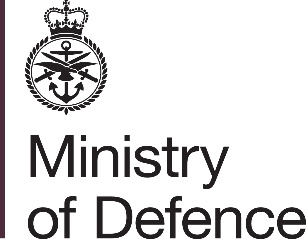 PURCHASE ORDERSupply the Deliverables described in the Schedule to this Purchase Order, subject to the attached MOD Terms and Conditions for Less Complex Requirements (up to the applicable procurement threshold).Schedule 1 – Additional Definitions of ContractAs detailed in Statement of Requirements.Schedule 2 – Notification of Intellectual Property Rights (IPR) Restrictions (i.a.w. Clause 7)Part A – Notification of IPR RestrictionsPart B – System / Product Breakdown Structure (PBS)Insert PBS here or Modular Breakdown Structure or Not ApplicableCompletion NotesPart AIf any information / technical data that is deliverable or delivered under the relevant Contract conditions is, or may be, subject to any IPR restrictions (or any other type of restriction which may include export restrictions) affecting the Authority’s ability to use or disclose the information / technical data in accordance with the conditions of any resulting Contract, then the Contractor must identify this restricted information / technical data in this Part A.  Otherwise, the Authority shall treat such information in accordance with the same rights under the Contract it would enjoy should no restrictions exist.For example, any of the following must be disclosed:any restriction on the provision of information / technical data to the Authority; any restriction on disclosure or the use of information by, or on behalf of, the Authority; any obligations to make payments in respect of IPR, and any patent or registered design (or application for either) or other IPR (including unregistered design right) owned or controlled by you or a third party;any allegation made against the Contractor, whether by claim or otherwise, of an infringement of IPR (whether a patent, registered design, unregistered design right, copyright or otherwise) or of a breach of confidence, which relates to the performance of the Contract or subsequent use by or for the Authority of any Contract deliverables;the nature of any allegation referred to under sub-paragraph (b) above, including any request or obligation to make payments in respect of the IPR of any confidential information and / or;any action the Contractor needs to take, or the Authority is requested to take, to deal with the consequences of any allegation referred to under sub-paragraph (b) above.
Part BIf neither hardware nor software is proposed to be designed, developed or delivered as part of the Contract, Part B should be marked “NIL RETURN”.  Otherwise, the Contractor must include a System / Product Breakdown Structure (PBS) in a format which is consistent with ISO 21511 and / or the configuration requirements of DEFSTAN 05-057, unless an alternative format better represents your design configuration.  For software, a modular breakdown structure must be provided. For reasons of clarity, it is acceptable to provide several levels of breakdown if this assists in organising the configuration of the Articles.Details provided under Part B shall not imply any restriction of use over the Contract Articles, nor any restriction on associated technical data to be delivered under the Contract. Any restrictions of such technical data must be identified within Part A. 
Against each unique item within the PBS / module breakdown, one of the following categories shall be recorded:(PVF) - Private Venture Funded - where the article existed prior to the proposed Contract and its design was created through funding otherwise than from Her Majesty’s Government (HMG).(PAF) - Previous Authority Funded (inc. HMG Funded) - where the article existed prior to the proposed Contract and its design was created through Previous Authority Funding.(CAF) - Contract Authority Funded (inc. HMG Funded) - where the article did not exist prior to the Contract and its design will be created through Contract Authority Funding under this Contract.(DNM) Design Not Mature - where the article / design configuration is not yet fixed.In combination with one of categories (a) to (d) above, the Contractor shall further identify where an item has, or will have, foreign export control applying to it, through use of the further following category: (FEX) Foreign Export Controlled Notes:During the term of the Contract the Contractor may transition any items identified as category (d) above into category (b) or (c).  Transitions from category (d) into category (a) may only be made with the express written agreement of the Authority’s Senior Commercial Officer, and by following the amendment process set out in the Contract.It is acceptable to specify the highest level of structure to which the category (a), (b) or (c) applies (i.e. there is no need to specify each sub-system / componentry if the entirety of the parent system was for example, Private Venture Funded). See guidance examples overleaf.For the avoidance of doubt, where a parent system did not exist prior to the Contract yet makes use of Private Venture Funded Articles, it must be identified as (CAF). The Private Venture Funded sub-components / sub-systems can be identified as PVF.Where items are identified as category (b), the Contractor should provide the number(s) of the previous Contract(s) under which the design was created and the Previous Authority Funding was applied.Example PBSA theoretical pictorial example is given below but it is to be noted that the configuration may equally be dealt with in a hierarchal tabularised format.The diagram above indicates a highly simplified and hypothetical Contract scenario dealing with the procurement of a new air asset.The proposed new aircraft would be considered Contract Authority Funded (CAF) at its top level. Items denoted as Private Venture Funded (PVF) would generally indicate that it and all of its sub-components have been funded by sources other than HMG. In this instance there is no need to proceed down the product breakdown structure any further (see 1.4), except unusually where a generally PVF regarded item has incorporated a Previous Authority Funded (PAF) item (see 2.21).The proposed design is making use of a PAF engine.This engine has Foreign Export Control (FEX) applying to items within it. The Defensive Aids System at 2.1 is covered as part of the Contract but the exact configuration and design has not yet been fixed “Design Not Mature” (DNM). It is not feasible for a parent PVF system to make use of a CAF item; the parent system configuration would not have existed prior to the Contract.Schedule 3 - Schedule of RequirementsExact delivery dates will be dependent on date of signing contract and will be confirmed on contract award.All prices stated are firm prices, to be paid in £ (GBP/Pounding Sterling), not subject to any increase or exchange rates.The contract value will be a limit of liability under which the Authority shall be entitled to purchase any goods and/or services listed at the firm prices set, dependent on Authority requirements.  The Firm Price set for each item shall be the total maximum price the Contractor shall charge for the delivery of the goods/services covered within that item. This shall include, but not be limited to:Any direct or indirect costsAny labour costs or personnel salaries, pensions or contributionsAny costs for manufacture or provision of goods/servicesAny costs for delivery to the AuthorityAny fuel costsAny related travel and subsistence Any packagingAny import costs or chargesAny implementation or exit costsAny sub-contractor costsAny IT or system related costs Any costs required to provide Authority access to systems or accountsSchedule 4 - Statement of RequirementsSTATEMENT OF REQUIREMENT – FOR REPLACEMENT LABORATORY WATER PURIFICATION SYSTEM AND SUPPORT CONTRACT Requirement A – Supply of updated specialist equipment It is essential that the laboratory maintains a constant supply of deionised water. This is achieved via the following 3 items of equipment. i. ELGA - CENTRA RDS (s/n: CNRDSA240420)  ii. ELGA - PURELAB FLEX 2 – (s/n: FLB00004033) iii. EVOQUA – ULTRACLEAR RO DI 20 (s/n: 9111581) Due to the age of the equipment originally supplied by Veolia (Elga Centra and Elga Purelab Flex 2), and for ease of maintenance, the above equipment is to be removed and replaced. The updated system must purify mains water to Deionized (DI) water at a flow rate of at least 20L per hour. The system must store at least 300 L of deionized water and is required to interface with the pre-existing distribution pipework. The quality of the water supplied from the storage system is to be equivalent to TYPE 2 water, and is to supply the distribution system with DI water at a flow rate of at least 10L / min. A single unit is to be fitted to the distribution pipework in the Chemistry preparation laboratory, this unit is to be capable of dispensing water with a resistivity of 18.2 mega Ohms (TYPE 1). Requirement B – Supply of Service contract It is essential that a service contract is maintained to ensure consistent operation of the water purification equipment by means of repair & preventative maintenance by qualified service engineers.  The Service contract is to include the provision of all the consumables required on an annual basis. Tenderers are to provide details of maintenance engineers qualifications. The equipment requiring service cover is that supplied to fulfil Requirement A. Preventative Maintenance Visits: Two preventative maintenance visits are required per year at six-month intervals. Dates to be agreed between The Authority and Supplier. Maintenance Schedule for Laboratory Equipment Pre-planned maintenance visits to include: This maintenance should include the following actions, performed as per the manufacturer’s requirements and specifications (defined in the relevant Operation Manuals) Check on feedwater quality. Check on treated water quality & flows. The condition of valves & diaphragms. Operational cycle simulation. General plant condition & safety. The condition of system pumps. The condition of the pre-filters. Level control function (where fitted). Power supply and battery level checks. Operation of ancillary equipment. Pre-planned maintenance visits are required to ensure the water supplied in the laboratory reliably meets the requirement of 18.2 mega Ohms resistivity (with the exception of the any equipment that feeds the storage / distribution equipment, as per the current EVOQUA – ULTRACLEAR RO DI 20). Breakdown Parts and Labour The cost of call-out and the labour hours on site to be covered within the service agreement and these costs provided by the tenderer. Breakdown response time, with an engineer on site will within 48 hours of notification to the supplier.  Potential suppliers are to provide details of how they will ensure that the laboratory maintains a constant supply of deionised water. Consumables The service contract requires the provision of all consumable items on an annual basis. Tenderer to provide break down of costs of all consumables required to satisfy Requirement A.. Duration 5 year contract SC1A
(Edn 05/22)MOD Terms and Conditions for LessComplex Requirements1	Definitions - In the Contract:The Authority means the Secretary of State for Defence of the United Kingdom of Great Britain and Northern Ireland, (referred to in this document as "the Authority"), acting as part of the Crown; Business Day means 09:00 to 17:00 Monday to Friday, excluding public and statutory holidays;Contract means the agreement concluded between the Authority and the Contractor, including all terms and conditions, associated purchase order, specifications, plans, drawings, schedules and other documentation, expressly made part of the agreement in accordance with Clause 2.c;Contractor means the person, firm or company specified as such in the purchase order. Where the Contractor is an individual or a partnership, the expression shall include the personal representatives of the individual or of the partners, as the case may be;Contractor Commercially Sensitive Information means the information listed as such in the purchase order, which is information notified by the Contractor to the Authority, which is acknowledged by the Authority as being commercially sensitive; Contractor Deliverables means the goods and / or services including packaging (and supplied in accordance with any QA requirements if specified) which the Contractor is required to provide under the Contract in accordance with the schedule to the purchase order;Effective Date of Contract means the date stated on the purchase order or, if there is no such date stated, the date upon which both Parties have signed the purchase order;Firm Price means a price excluding Value Added Tax (VAT) which is not subject to variation;Government Furnished Assets (GFA) is a generic term for any MOD asset such as equipment, information or resources issued or made available to the Contractor in connection with the Contract by or on behalf of the Authority;Hazardous Contractor Deliverable means a Contractor Deliverable or a component of a Contractor Deliverable that is itself a hazardous material or substance or that may in the course of its use, maintenance, disposal, or in the event of an accident, release one or more hazardous materials or substances and each material or substance that may be so released;Issued Property means any item of Government Furnished Assets (GFA), including any materiel issued or otherwise furnished to the Contractor in connection with the Contract by or on behalf of the Authority;Legislation means in relation to the United Kingdom any Act of Parliament, any subordinate legislation within the meaning of section 21 of the Interpretation Act 1978, any exercise of Royal Prerogative or any enforceable community right within the meaning of Section 2 of the European Communities Act 1972. Notices means all notices, orders, or other forms of communication required to be given in writing under or in connection with the Contract;Parties means the Contractor and the Authority, and Party shall be construed accordingly;Transparency Information means the content of this Contract in its entirety, including from time to time agreed changes to the Contract, and details of any payments made by the Authority to the Contractor under the Contract.2 GeneralThe Contractor shall comply with all applicable Legislation, whether specifically referenced in this Contract or not.Any variation to the Contract shall have no effect unless expressly agreed in writing and signed by both Parties.If there is any inconsistency between these terms and conditions and the purchase order or the documents expressly referred to therein, the conflict shall be resolved according to the following descending order of priority:the terms and conditions;the purchase order; andthe documents expressly referred to in the purchase order.Neither Party shall be entitled to assign the Contract (or any part thereof) without the prior written consent of the other Party.Failure or delay by either Party in enforcing or partially enforcing any provision of the Contract shall not be construed as a waiver of its rights or remedies. No waiver in respect of any right or remedy shall operate as a waiver in respect of any other right or remedy.The Parties to the Contract do not intend that any term of the Contract shall be enforceable by virtue of the Contracts (Rights of Third Parties) Act 1999 by any person that is not a Party to it.The Contract and any non -contractual obligations arising out of or in connection with it shall be governed by and construed in accordance with English Law, and subject to Clause 15 and without prejudice to the dispute resolution procedure set out therein, the Parties submit to the exclusive jurisdiction of the English courts. Other jurisdictions may apply solely for the purpose of giving effect to this Clause 2.g and for enforcement of any judgement, order or award given under English jurisdiction.3	Application of ConditionsThe purchase order, these terms and conditions and the specification govern the Contract to the entire exclusion of all other terms and conditions. No other terms or conditions are implied.The Contract constitutes the entire agreement and understanding and supersedes any previous agreement between the Parties relating to the subject matter of the Contract.4 Disclosure of InformationDisclosure of information under the Contract shall be managed inaccordance with DEFCON 531 (SC1).5 TransparencySubject to Clause 5.b, but notwithstanding Clause 4, the Contractor understands that the Authority may publish the Transparency Information to the general public. The Contractor shall assist and cooperate with the Authority to enable the Authority to publish the Transparency Information.Before publishing the Transparency Information to the general public in accordance with Clause 5.a, the Authority shall redact any information that would be exempt from disclosure if it was the subject of a request for information under the Freedom of Information Act 2000 or the Environmental Information Regulations 2004, including the Contractor Commercially Sensitive Information.The Authority may consult with the Contractor before redacting any information from the Transparency Information in accordance with Clause 5.b. The Contractor acknowledges and accepts that its representations on redactions during consultation may not be determinative and that the decision whether to redact information is a matter in which the Authority shall exercise its own discretion, subject always to the provisions of the Freedom of Information Act 2000 or the Environmental Information Regulations 2004.For the avoidance of doubt, nothing in this Clause 5 shall affect the Contractor’s rights at law.6 Noticesa.	A Notice served under the Contract shall be:in writing in the English language;authenticated by signature or such other method as may be agreed between the Parties;sent for the attention of the other Party’s representative, and to the address set out in the purchase order;marked with the number of the Contract; anddelivered by hand, prepaid post (or airmail), facsimile transmission or, if agreed in the purchase order, by electronic mail.b. Notices shall be deemed to have been received:(1)	if delivered by hand, on the day of delivery if it is the receipient’s Business Day and otherwise on the first Business of the recipient immediately following the day of delivery;if sent by prepaid post, on the fourth Business Day (or the tenth Business Day in the case of airmail) after the day of posting;if sent by facsimile or electronic means:if transmitted between 09:00 and 17:00 hours on a Business Day (recipient’s time) on completion of receipt by the sender of verification of the transmission from the receiving instrument; orif transmitted at any other time, at 09:00 on the first Business Day (recipient’s time) following the completion of receipt by the sender of verification of transmission from the receiving instrument.7   Intellectual Propertya.   The Contractor shall as its sole liability keep the Authority fully indemnified against an infringement or alleged infringement of any intellectual property rights or a claim for Crown use of a UK patent or registered design caused by the use, manufacture or supply of the Contractor Deliverables.b.   The Authority shall promptly notify the Contractor of any infringement claim made against it relating to any Contractor Deliverable and, subject to any statutory obligation requiring the Authority to respond, shall permit the Contractor to have the right, at its sole discretion to assume, defend, settle or otherwise dispose of such claim.  The Authority shall give the Contractor such assistance as it may reasonably require to dispose of the claim and will not make any statement which might be prejudicial to the settlement or defence of the claim.c.   Notwithstanding any other provisions of the Contract and for the avoidance of doubt, award of the Contract by the Authority and placement of any contract task under it does not constitute an authorisation by the Crown under Sections 55 and 56 of the Patents Act 1977 or Section 12 of the Registered Designs Act 1949. The Contractor acknowledges that any such authorisation by the Authority under its statutory powers must be expressly provided in writing, with reference to the acts authorised and the specific intellectual propertyinvolved.Notification of Intellectual Property Rights (IPR) Restrictionsd. Where any of the Conditions listed below (1 to 3) have been added to these Conditions of the Contract as Project Specific DEFCONs atClause 20, the Contractor warrants and confirms that all Intellectual Property Rights restrictions and associated export restrictions relatingto the use or disclosure of the Contractor Deliverables that are notifiable under those Conditions, or of which the Contractor is or should reasonably be aware as at Effective Date of Contract, are disclosed in Schedule 2 (Notification of Intellectual Property Rights (IPR) Restrictions):(1) DEFCON 15 - including notification of any self-standing background Intellectual Property;(2) DEFCON 90 - including copyright material supplied under clause 5;(3) DEFCON 91 - limitations of Deliverable Software under clause 3b;e. The Contractor shall promptly notify the Authority in writing if they become aware during the performance of the Contract of anyrequired additions, inaccuracies or omissions in Schedule 2.f. Any amendment to Schedule 2 shall be made in accordance with DEFCON 503 (SC1).8 Supply of Contractor Deliverables and Quality Assurancea.	This Contract comes into effect on the Effective Date of Contract.b.	The Contractor shall supply the Contractor Deliverables to the Authority at the Firm Price stated in the Schedule to the purchase order.c.	The Contractor shall ensure that the Contractor Deliverables:correspond with the specification;are of satisfactory quality (within the meaning of the Sale of Goods Act 1979, as amended) except that fitness for purpose shall be limited to the goods being fit for the particular purpose held out expressly by or made known expressly to the Contractor and in this respect the Authority relies on the Contractor’s skill and judgement; andcomply with any applicable Quality Assurance Requirements specified in the purchase order.d.	The Contractor shall apply for and obtain any licences required to import any material required for the performance of the Contract in the UK. The Authority shall provide to the Contractor reasonable assistance with regard to any relevant defence or security matter arising in the application for any such licence.9 Supply of Data for Hazardous Contractor Deliverablesa.	The Contractor shall establish if the Contractor Deliverables are, or contain, Dangerous Goods as defined in the Regulations set out in this Clause 9. Any that do shall be packaged for UK or worldwide shipment by all modes of transport in accordance with the following unless otherwise specified in the Schedule to the purchase order:the Technical Instructions for the Safe Transport of Dangerous Goods by Air (ICAO), IATA Dangerous Goods Regulations;the International Maritime Dangerous Goods (IMDG) Code;the Regulations Concerning the International 
Carriage of Dangerous Goods by Rail (RID); andthe European Agreement Concerning the International Carriage of Dangerous Goods by Road (ADR).b.	Certification markings, incorporating the UN logo, the package code and other prescribed information indicating that the package corresponds to the successfully designed type shall be marked on the packaging in accordance with the relevant regulation.c. As soon as possible and in any event within the period specified in the purchase order (or if no such period is specified no later than one month prior to the delivery date), the Contractor shall provide to the Authority’s representatives in the manner and format prescribed in the purchase order:confirmation as to whether or not to the best of its knowledge any of the Contractor Deliverables are Hazardous Contractor Deliverables; andfor each Hazardous Contractor Deliverable, a Safety Data Sheet containing the data set out at Clause 9.d, which shall be updated by the Contractor during the period of the Contract if it becomes aware of any new relevant data.d.	Safety Data Sheets if required under Clause 9.c shall be provided in accordance with the extant UK REACH Regulation and any additional information required by the Health and Safety at Work etc. Act 1974 and shall contain:information required by the Classification, Labellingand Packaging (GB CLP) Regulation or any replacement thereof; andwhere the Hazardous Contractor Deliverable is, contains or embodies a radioactive substance as defined in the extant Ionising Radiation Regulations, details of the activity, substance and form (including any isotope); andwhere the Hazardous Contractor Deliverable has magnetic properties, details of the magnetic flux density at a defined distance, for the condition in which it is packed.e.	The Contractor shall retain its own copies of the Safety Data Sheets provided to the Authority in accordance with Clause 9.d for 4 years after the end of the Contract and shall make them available to the Authority’s representatives on request.f.	Nothing in this Clause 9 reduces or limits any statutory or legal obligation of the Authority or the Contractor.g. Where delivery is made to the Defence Fulfilment Centre (DFC) and / or other Team Leidos location / building, the Contractor must comply with the Logistic Commodities and Services Transformation (LCST) Supplier Manual.10 Delivery / CollectionThe purchase order shall specify whether the Contractor Deliverables are to be delivered to the consignee by the Contractor or collected from the consignor by the Authority.Title and risk in the Contractor Deliverables shall pass from the Contractor to the Authority on delivery or on collection in accordance with Clause 10.a.The Authority shall be deemed to have accepted the Contractor Deliverables within a reasonable time after title and risk has passed to the Authority unless it has rejected the Contractor Deliverables within the same period.11. Marking of Contractor DeliverablesEach Contractor Deliverable shall be marked in accordance with the requirements specified in the purchase order or if no such requirement is specified, the Contractor shall mark each Contractor Deliverable clearly and indelibly in accordance with the requirements of the relevant DEF-STAN 05-132 as specified in the contract or specification. In the absence of such requirements, the Contractor Deliverables shall be marked with the MOD stock reference, NATO Stock Number (NSN) or alternative reference number shown in the Contract.Any marking method used shall not have a detrimental effect on the strength, serviceability or corrosion resistance of the Contractor Deliverables.The marking shall include any serial numbers allocated to the Contractor Deliverable.Where because of its size or nature it is not possible to mark a Contractor Deliverable with the required particulars, the required information should be included on the package or carton in which the Contractor Deliverable is packed, in accordance with condition 12 (Packaging and Labelling (excluding Contractor Deliverables containing Ammunition or Explosives)).12 Packaging and Labelling of Contractor Deliverables (Excluding Contractor Deliverables Containing Ammunition or Explosives)The Contractor shall pack or have packed the Contractor Deliverables in accordance with any requirements specified in the purchase order and Def Stan 81-041 (Part 1 and Part 6).13 Progress Monitoring, Meetings and ReportsThe Contractor shall attend progress meetings and deliver reports at the frequency or times (if any) specified in the purchase order and shall ensure that its Contractor’s representatives are suitably qualified to attend such meetings. Any additional meetings reasonably required shall be at no cost to the Authority.14 PaymentPayment for Contractor Deliverables will be made by electronic transfer and prior to submitting any claims for payment under clause 14b the Contractor will be required to register their details (Supplier on-boarding) on the Contracting, Purchasing and Finance (CP&F) electronic procurement tool.Where the Contractor submits an invoice to the Authority in accordance with clause 14a, the Authority will consider and verify that invoice in a timely fashion.The Authority shall pay the Contractor any sums due under such an invoice no later than a period of 30 days from the date on which the Authority has determined that the invoice is valid and undisputed.Where the Authority fails to comply with clause 14b and there is undue delay in considering and verifying the invoice, the invoice shall be regarded as valid and undisputed for the purpose of clause 14c after a reasonable time has passed.The approval for payment of a valid and undisputed invoice by the Authority shall not be construed as acceptance by the Authority of the performance of the Contractor’s obligations nor as a waiver of its rights and remedies under this Contract.Without prejudice to any other right or remedy, the Authority reserves the right to set off any amount owing at any time from the Contractor to the Authority against any amount payable by the Authority to the Contractor under the Contract or under any other contract with the Authority, or with any other Government Department.15 Dispute ResolutionThe Parties will attempt in good faith to resolve any dispute or claim arising out of or relating to the Contract through negotiations between the respective representatives of the Parties having authority to settle the matter, which attempts may include the use of any alternative dispute resolution procedure on which the Parties may agree.In the event that the dispute or claim is not resolved pursuant to Clause 15.a the dispute shall be referred to arbitration and shall be governed by the Arbitration Act 1996. For the purposes of the arbitration, the arbitrator shall have the power to make provisional awards pursuant to Section 39 of the Arbitration Act 1996.For the avoidance of doubt it is agreed between the Parties that the arbitration process and anything said, done or produced in or in relation to the arbitration process (including any awards) shall be confidential as between the Parties, except as may be lawfully required in judicial proceedings relating to the arbitration or otherwise. No report relating to anything said, done or produced in or in relation to the arbitration process may be made beyond the tribunal, the Parties, their legal representatives and any person necessary to the conduct of the proceedings, without the concurrence of all the Parties to the arbitration.16 Termination for Corrupt GiftsThe Authority may terminate the Contract with immediate effect, without compensation, by giving written notice to the Contractor at any time after any of the following events:a. where the Authority becomes aware that the Contractor, its employees, agents or any sub-contractor (or anyone acting on its behalf or any of its or their employees): has offered, promised or given to any Crown servant any gift or financial or other advantage of any kind as an inducement or reward;commits or has committed any prohibited act or any offence under the Bribery Act 2010 with or without the knowledge or authority of the Contractor in relation to this Contract or any other contract with the Crown;has entered into this or any other contract with the Crown in connection with which commission has been paid or has been agreed to be paid by it or on its behalf, or to its knowledge, unless before the contract is made particulars of any such commission and of the terms and conditions of any such agreement for the payment thereof have been disclosed in writing to the Authority.b.	In exercising its rights or remedies to terminate the Contract under Clause 16.a. the Authority shall:act in a reasonable and proportionate manner having regard to such matters as the gravity of, and the identity of the person committing the prohibited act;give due consideration, where appropriate, to action other than termination of the Contract, including (without being limited to):requiring the Contractor to procure the termination of a subcontract where the prohibited act is that of a Subcontractor or anyone acting on its or their behalf;requiring the Contractor to procure the dismissal of an employee (whether its own or that of a Subcontractor or anyone acting on its behalf) where the prohibited act is that of such employee.c.	Where the Contract has been terminated under Clause16.a.the Authority shall be entitled to purchase substitute Contractor Deliverables from elsewhere and recover from the Contractor any costs and expenses incurred by the Authority in obtaining the Contractor Deliverables in substitution from another supplier.17 Material BreachIn addition to any other rights and remedies, the Authority shall have the right to terminate the Contract (in whole or in part) with immediate effect by giving written notice to the Contractor where the Contractor is in material breach of its obligations under the Contract. Where the Authority has terminated the Contract under Clause 17 the Authority shall have the right to claim such damages as may have been sustained as a result of the Contractor’s material breach of the Contract.18 InsolvencyThe Authority shall have the right to terminate the contract if the Contractor is declared bankrupt or goes into liquidation or administration. This is without prejudice to any other rights or remedies under this Contract.19	Limitation of Contractor’s LiabilitySubject to Clause 19.b the Contractor's liability to the Authority in connection with this Contract shall be limited to £5m (five million pounds).Nothing in this Contract shall operate to limit or exclude the Contractor's liability:(1) for:any liquidated damages (to the extent expressly provided for under this Contract);any amount(s) which the Authority is entitled to claim, retain or withhold in relation to the Contractor’s failure to perform or under-perform its obligations under this Contract, including service credits or other deductions (to the extent expressly provided for under this Contract);any interest payable in relation to the late payment of any sum due and payable by the Contractor to the Authority under this Contract;any amount payable by the Contractor to the Authority in relation to TUPE or pensions to the extent expressly provided for under this Contract;under Condition 7 of the Contract (Intellectual Property), and DEFCONs 91 or 638 (SC1) where specified in the contract;for death or personal injury caused by the Contractor’s negligence or the negligence of any of its personnel, agents, consultants or sub-contractors;for fraud, fraudulent misrepresentation, wilful misconduct or negligence;in relation to the termination of this Contract on the basis of abandonment by the Contractor;for breach of the terms implied by Section 2 of the Supply of Goods and Services Act 1982; orfor any other liability which cannot be limited or excluded under general (including statute and common) law.c.	The rights of the Authority under this Contract are in add itio n 
to, and not exclusive of, any rights or remedies provided by general (including statute and common) law.20	The Project Specific DEFCONs and DEFCON SC Variants that apply to this Contract are:DEFCON 5J (Edn 11/16) - Unique Identifiers DEFCON 76 SC1 (Edn 06/21) - Contractor's Personnel at Government Establishments DEFCON 113 SC1 (Edn 02/17) – Diversion OrdersDEFCON 129J SC1 (Edn 06/17) – The Use of the Electronic Business Delivery Form DEFCON 503 SC1 (Edn 06/22) – Formal Amendments to Contract DEFCON 524A SC1 (Edn 08/20) – Counterfeit Materiel DEFCON 531 SC1 (Edn.09/21) - Disclosure of Information DEFCON 532A SC1 (Edn 05/22) - Protection of Personal Data (Where Personal Data is not being processed on behalf of the Authority)DEFCON 534 (Edn 06/21) – Subcontracting and Prompt PaymentDEFCON 538 (Edn 06/02) - Severability DEFCON 566 Edn 10/20) - Change of Control of Contractor DEFCON 609 SC1 (Edn 08/18) - Contractor's Records DEFCON 620 SC1 (Edn 06/22) – Contract Change Control ProcedureDEFCON 624 SC1 (Edn 08/22) - Use Of AsbestosDEFCON 627 SC1 (Edn 11/21) - Requirement for a Certificate of Conformity DEFCON 656A (Edn 08/16) - Termination for Convenience Under £5m DEFCON 658 SC1 (Edn 09/21) - Cyber  Further to DEFCON 658 the Cyber Risk Level of the Contract is  Very Low, as defined in Def Stan 05-13821	The special conditions that apply to this Contract are:Not applicableSecurity ClearancesThe Contractor shall ensure that they arrange for any relevant security clearances (including BPSS or SC) to be in place when their personnel are required deliver any goods or services on Authority sites. Publicity and Communications with the MediaThe Contractor shall not and shall ensure that any employee or Subcontractor shall not communicate with representatives of the press, television, radio or other media on any matter concerning the Contract unless the Authority has given its prior written consent.22	The processes that apply to this Contract are:ImpedimentsThe Contractor shall notify the Authority as soon as they become aware of any circumstance which will impact on their ability to deliver any of the requirements or meet any of the stated timescales. Tender ProposalRequirements to be delivered in accordance with this contract and, where it does not conflict with this contract, in line with proposal included in tender.Performance Management A date for delivery of goods or completion of each service will be stated in the contract or agreed between the Authority and the Contractor. Where this is not met by the Contractor, goods are not delivered or services are not completed, until after any stated or agreed date (unless the Authority accepts that circumstances were outside of the control of the Contractor), the Authority reserves the right to deduct 10% of the payment due for those services for each week or portion of a week that passes before the services are completed.If, at any time, any of the goods or services provided under the Contract do not meet the required standard or quality, the Authority will not be obligated to buy any more services unless it is satisfied that the required standard or quality will be met.To:ITT Reference No: 
ITT Issue Date:  Due for return by (Due Date): 7 October 2022From: Navy CommercialAddress: 4 Deck, NCHQ, Leach Building, Whale Island, Portsmouth, PO2 8BY
Commercial Officer: Telephone: Email: Notification of InventionsPlease state below details invention or design, other restriction and any allegation of infringement specified in Paragraph 12.b and 12.d (continue on a separate sheet if necessary). Ozone Depleting SubstancesPlease state below details of the use of substances specified in Paragraph 13, or state “NIL RETURN” (continue on a separate sheet if necessary). AsbestosBy signing this Offer, the Contractor confirms that the Deliverables do not incorporate asbestos as specified in Paragraph 15Premises where Contract will be performed (if applicable)The Deliverables, or any part of them supplied under this Contract resulting from this Tender will be manufactured and or bought in from  premises detailed below:Value of Tender (excluding VAT)Total cost of Deliverables, including packaging, required computed at the Tenderer's quoted price   £     Total value of tender (to be repeated below in WORDS)   £     (WORDS:     )Value Added TaxIf registered for Value Added Tax purposes, please inserta.        Registration No      b.        Total amount of Value Added Tax payable on this tender (at current rate(s))    £     Transparency Should the Tenderer be awarded a Contract resulting from this tender, it understands that the Authority may publish the content of the Contract to the general public. The Commercially Sensitive Information which forms part of the Purchase Order is completed to assist the Authority in applying the appropriate exemptions in the FOIA and the EIR.1.	We certify that the offer made in connection with the above tender is intended to be genuinely competitive.  No aspect of the price has been fixed or adjusted by any arrangement with any third party. Arrangement in this context includes any transaction or agreement, private or open, or collusion, formal or informal, and whether or not legally binding.  In particular:  a.	the offered price has not been divulged to any third party person, b.	no arrangement has been made with any third party that they should refrain from tendering, c.	 no arrangement with any third party has been made to the effect that we will refrain from bidding on a future occasion, d.	no discussion with any third party has taken place concerning the details of either’s proposed price, and e.	no arrangement has been made with any third party otherwise to limit genuine competition.2.	We understand that any instances of illegal cartels, market sharing arrangements or other anti-competitive practices, suspected by the Ministry of Defence will be referred to the Competition and Markets Authority for investigation and may be subject to action under the Competition Act 1998 and the Enterprise Act 2002.3.	We understand that any misrepresentations may also be the subject of criminal investigation or used as the basis for civil action.4.	We agree that the Authority may share the Contractor’s information / documentation (submitted to the Authority during this procurement) more widely within Government for the purpose of ensuring effective cross-Government procurement processes, including value for money and related purposes.  We certify that we have identified any Sensitive Information in DEFFORM 539A. Dated this                day of              Year    Signature:                                                                  In the capacity of                                                                                          (State official position e.g. Director, Manager, Secretary etc.)Name: (in BLOCK CAPITALS) duly authorised to sign this tender for and on behalf of:(Tenderer's Name)Postal Address:Telephone No:     Email:     FigureCriteriaPoints AvailableMinimum ThresholdWeightScore Available1Provide evidence that the proposed system purifies mains water with an output of at least 20 L per hour.0, 30, 70 or 1007010.00%10.002Provide evidence the proposed system stores at least 300L of water and connects to the laboratories pre-existing distribution pipework with a flowrate of approx. 10 L min0, 30, 70 or 1007010.00%10.003Provide evidence the proposed system provides water to the distribution system with a quality equivalent to TYPE 2 water, with controls to manage particulates and bacteria.0, 30, 70 or 10010015.00%15.004Provide evidence the proposed system includes a single unit that connects to the distribution pipework and dispenses water with a resistivity of 18.2 mega Ohms (TYPE 1).0, 30, 70 or 10010015.00%15.005Provide confirmation that disconnection of the existing equipment, installation of the proposed system with connection to the pre-existing distribution pipework, and commissioning is include as part of the tender.0, 30, 70 or 10010010.00%10.006Provide confirmation that a 5 year service contract includes two preventative maintenance visits each year, with the provision of all consumable items on an annual basis, is included as part of the tender.0, 30, 70 or 1003010.00%10.007Does the proposed service contract have a breakdown response time, with an engineer on site within 48 hours of notification to the supplier.0, 30, 70 or 1003010.00%10.008Does the proposed service contract detail the cost of call-outs for both travel and labour hours on site to be covered within the service agreement.0, 30, 70 or 1003010.00%10.009Provide details of how you will ensure that the laboratory holds critical spares to maintain a constant supply of deionised water.0, 30, 70 or 1007010.00%10.00100%100PassFailIn The Authority’s opinion the Tenderers response to the requirements or criteria being assessed:In The Authority’s opinion the Tenderers response to the requirements or criteria being assessed:clearly details how the requirements or criteria will be met in full and sufficient evidence has been provided, where applicable. does not clearly detail how the requirement or criteria will be met in full and sufficient evidence has not been provided, where applicable. clearly shows that any required volumes, timescales, standards or support will be met, where applicable. does not clearly show that any required volumes, timescales, standards or support will be met, where applicable.100 – High ConfidenceIn The Authority’s opinion the Tenderers response to the requirements or criteria being assessed:70 – Good ConfidenceIn The Authority’s opinion the Tenderers response to the requirements or criteria being assessed:30 – Moderate ConfidenceIn The Authority’s opinion the Tenderers response to the requirements or criteria being assessed:0 – Low ConfidenceIn The Authority’s opinion the Tenderers response to the requirements or criteria being assessed:addresses and demonstrates a thorough understanding of all elements of the requirement or criteria, where applicable.addresses and demonstrates a sufficient understanding of most of the requirement or criteria, where applicable.addresses and demonstrates an understanding of some of the elements of the requirement or criteria, where applicable.does not address or demonstrate an understanding of most or all of the requirement or criteria, where applicable.provides a comprehensive, unambiguous and thorough explanation of how all of the requirement or criteria will be delivered, where applicable.provides sufficient detail and explanation of how most of the requirement or criteria will be delivered, where applicable.is weak in some areas and does not fully detail or explain how some elements of the requirement or criteria will be delivered, where applicable.does not demonstrate the ability to deliver most or all of the requirement or criteria, where applicable.details a thorough explanation of how the full volumes and timescales of the requirement or criteria will be met, where applicable.shows sufficient ability to meet most of the volumes and timescales for the requirement or criteria, where applicable.indicates that some of the volumes or timescales for the requirement or criteria will be met but may be lacking detail is some areas, where applicable.does not show that most or all of the volumes or timescales of the requirement or criteria will be met, where applicable.provides comprehensive details showing how all of the requirement or criteria will be managed with sufficient resource allocated and support provided for the full duration, where applicable.provides sufficient information to show how most of the requirement or criteria will be managed with adequate resource allocated and support provided, where applicable.provides details of how some of the requirement or criteria will be managed but leaves concerns about the resource and support provided, where applicable..does not provide details of how most or all of the requirement or criteria will be managed or that the required resource and support will be provided, where applicable.comprehensively details how the requirement or criteria will be assured and how all quality or standards expected will be met in full, where applicable.sufficiently details how most of the requirement or criteria will be assured and quality or standards expected will be met, where applicable.  provides details of how some of the requirement or criteria will be assured but leaves doubt about quality or standards, where applicable.does not demonstrate that most or all of the required standards or quality will be met, where applicable.has comprehensively considered risks to delivery of the requirement or criteria and thoroughly explained how they will be eliminated or mitigated, where applicable. has considered risks to delivery of the requirement or criteria and adequately indicated how most will be eliminated or mitigated, where applicable. has considered risks to some of the requirement or criteria but leaves concerns that there are risks that have not been considered or may not be mitigated, where applicable. has identified and addressed few or no risks to delivery, where applicable.Where a minimum level is set for performance or a criteria, Tenderers response is at least 25%.00 higher than the minimum requirement level.Where a minimum level is set for performance or a criteria, Tenderers response is between 0,01 % to 24.99% (inclusive) higher than the minimum requirement level. Where a minimum level is set for performance or a criteria, Tenderers response is equal to the minimum requirement level.Where a minimum level is set for performance or a criteria, Tenderers response is lower than the minimum requirement level. FigureWeightTender 1 PointsTender 1 ScoreTender 2 PointsTender 2    ScoreTender 3 PointsTender 3    ScoreTender 4 PointsTender 4    ScoreAN/APassPassPassPassPassPassPassPassBN/APassPassFailFailPassPassPassPass130.00%10030.0010030.0010030.007021.00225.00%7017.5010025.00307.5010025.00318.00%10018.00305.4010018.007012.60415.00%10015.0000.0010015.0010015.00512.00%10012.0010012.0010012.0010012.00Technical Score92.5072.4082.5081.10Technical ComplianceCompliantNon-CompliantCompliantCompliantTotal Price240,000215,000275,000210,000Financial ComplianceCompliantCompliantNon-CompliantCompliantCommercial ComplianceCompliantCompliantCompliantCompliantEvaluation Score2594.590.000.002589.40MOD contract number:CSM Risk Acceptance Reference:CSM Cyber Risk Profile:Name of Supplier: Current level of Supplier compliance:Reasons unable to achieve full compliance: Measures planned to achieve compliance / mitigate the risk with dates: Anticipated date of compliance / mitigations in place:ContractorQuality Assurance Requirements (Clause 8)Name: Registered Address: Consignor (if different from Contractor’s registered address)Transport Instructions (Clause 10)Name: Address: Select method of transport of DeliverablesTo be Delivered by the Contractor         To be Collected by the Authority            Each consignment of the Deliverables shall be accompanied by a delivery note.Progress Meetings (Clause 13)Progress Reports (Clause 13)The Contractor shall be required to attend the following meetings:To be arranged if and when required unless already detailed in Statement of Requirements.The Contractor is required to submit the following Reports:To be arranged if and when required unless already detailed in Statement of Requirements.Payment (Clause 14)Payment (Clause 14)Payment is to be enabled by CP&F.Payment is to be enabled by CP&F.Forms and DocumentationSupply of Hazardous Deliverables (Clause 9)Forms can be obtained from the following websites:https://www.aof.mod.uk/aofcontent/tactical/toolkit(Registration is required). https://www.gov.uk/government/organisations/ministry-of-defence/about/procurement#invoice-processinghttps://www.dstan.mod.uk/(Registration is required).The MOD Forms and Documentation referred to in the Conditions are available free of charge from:Ministry of Defence, Forms and Pubs Commodity Management PO Box 2, Building C16, C SiteLower ArncottBicester, OX25 1LP  (Tel. 01869 256197 Fax: 01869 256824)Applications via email: Leidos-FormsPublications@teamleidos.mod.ukIf you require this document in a different format (i.e. in a larger font) please contact the Authority’s Representative (Commercial Officer), detailed below.A completed DEFFORM 68 and, if applicable, Safety Data Sheet(s) are to be provided by email with attachment(s) in Adobe PDF or MS WORD format to:a.  The Commercial Officer detailed in the Purchase Order, and  b. DESTECH-QSEPEnv-HSISMulti@mod.gov.ukby the following date:  with tender submissionor if only hardcopy is available to the addresses below:Hazardous Stores Information System (HSIS)Defence Safety Authority (DSA) Movement Transport Safety Regulator (MTSR) Hazel Building Level 1, #H019MOD Abbey Wood (North)Bristol BS34 8QWDEFFORM 111(Edn 07/21)Appendix - Addresses and Other InformationDEFFORM 111(Edn 07/21)Appendix - Addresses and Other InformationDEFFORM 111(Edn 07/21)Appendix - Addresses and Other InformationDEFFORM 111(Edn 07/21)Appendix - Addresses and Other InformationDEFFORM 111(Edn 07/21)Appendix - Addresses and Other InformationCommercial Officer:Name: Address: MP1.1, NCHQ, Leach Building, Whale Island, Portsmouth, PO2 8BY Email: (	8.	Public Accounting Authority:1. Returns under DEFCON 694 (or SC equivalent) should be sent to DBS Finance ADMT – Assets In Industry 1, Level 4 Piccadilly Gate, Store Street, Manchester, M1 2WD( 44 (0) 161 233 53972. For all other enquiries contact DES Fin FA-AMET Policy, Level 4 Piccadilly Gate, Store Street, Manchester, M1 2WD( 44 (0) 161 233 5394Project Manager, Equipment Support Manager or PT Leader (from whom technical information is available):Name: Address: Email  (	9.	 Consignment Instructions:The items are to be consigned as follows:As detailed in Schedule of Requirements Packaging Design Authority:Organisation and point of contact: (where no address is shown please contact the Project Team in Box 2)(10. Transport. The appropriate Ministry of Defence Transport Offices are:A. DSCOM, DE&S, DSCOM, MoD Abbey Wood, Cedar 3c, Mail Point 3351, BRISTOL BS34 8JHAir Freight CentreIMPORTS ( 030 679 81113 / 81114   Fax 0117 913 8943EXPORTS ( 030 679 81113 / 81114  Fax 0117 913 8943Surface Freight CentreIMPORTS ( 030 679 81129 / 81133 / 81138   Fax 0117 913 8946EXPORTS (030 679 81129 / 81133 / 81138   Fax 0117 913 8946B. JSCS JSCS Helpdesk ( 01869 256052 (option 2, then option 3); JSCS Fax No 01869 256837 Users requiring an account to use the MOD Freight Collection Service should contact UKStratCom-DefSp-RAMP@mod.gov.uk in the first instance10. Transport. The appropriate Ministry of Defence Transport Offices are:A. DSCOM, DE&S, DSCOM, MoD Abbey Wood, Cedar 3c, Mail Point 3351, BRISTOL BS34 8JHAir Freight CentreIMPORTS ( 030 679 81113 / 81114   Fax 0117 913 8943EXPORTS ( 030 679 81113 / 81114  Fax 0117 913 8943Surface Freight CentreIMPORTS ( 030 679 81129 / 81133 / 81138   Fax 0117 913 8946EXPORTS (030 679 81129 / 81133 / 81138   Fax 0117 913 8946B. JSCS JSCS Helpdesk ( 01869 256052 (option 2, then option 3); JSCS Fax No 01869 256837 Users requiring an account to use the MOD Freight Collection Service should contact UKStratCom-DefSp-RAMP@mod.gov.uk in the first instance(a) Supply/Support Management Branch or Order ManagerBranch/Name:As per box 2 ( (b) U.I.N. 10. Transport. The appropriate Ministry of Defence Transport Offices are:A. DSCOM, DE&S, DSCOM, MoD Abbey Wood, Cedar 3c, Mail Point 3351, BRISTOL BS34 8JHAir Freight CentreIMPORTS ( 030 679 81113 / 81114   Fax 0117 913 8943EXPORTS ( 030 679 81113 / 81114  Fax 0117 913 8943Surface Freight CentreIMPORTS ( 030 679 81129 / 81133 / 81138   Fax 0117 913 8946EXPORTS (030 679 81129 / 81133 / 81138   Fax 0117 913 8946B. JSCS JSCS Helpdesk ( 01869 256052 (option 2, then option 3); JSCS Fax No 01869 256837 Users requiring an account to use the MOD Freight Collection Service should contact UKStratCom-DefSp-RAMP@mod.gov.uk in the first instanceDrawings/Specifications are available from:11.	The Invoice Paying Authority:Ministry of Defence			( 0151-242-2000DBS FinanceWalker House, Exchange Flags	Fax:  0151-242-2809Liverpool, L2 3YL			Website is: https://www.gov.uk/government/organisations/ministry-of-defence/about/procurement#invoice-processing 11.	The Invoice Paying Authority:Ministry of Defence			( 0151-242-2000DBS FinanceWalker House, Exchange Flags	Fax:  0151-242-2809Liverpool, L2 3YL			Website is: https://www.gov.uk/government/organisations/ministry-of-defence/about/procurement#invoice-processing Intentionally Left Blank11.	The Invoice Paying Authority:Ministry of Defence			( 0151-242-2000DBS FinanceWalker House, Exchange Flags	Fax:  0151-242-2809Liverpool, L2 3YL			Website is: https://www.gov.uk/government/organisations/ministry-of-defence/about/procurement#invoice-processing Quality Assurance Representative:Commercial staff are reminded that all Quality Assurance requirements should be listed under the General Contract Conditions.AQAPS and DEF STANs are available from UK Defence Standardization, for access to the documents and details of the helpdesk visithttp://dstan.gateway.isg-r.r.mil.uk/index.html  [intranet] or https://www.dstan.mod.uk/ [extranet, registration needed]12.	Forms and Documentation are available through *:Ministry of Defence, Forms and Pubs Commodity Management PO Box 2, Building C16, C SiteLower ArncottBicester, OX25 1LP  (Tel. 01869 256197   Fax: 01869 256824)Applications via fax or email: DESLCSLS-OpsFormsandPubs@mod.ukQuality Assurance Representative:Commercial staff are reminded that all Quality Assurance requirements should be listed under the General Contract Conditions.AQAPS and DEF STANs are available from UK Defence Standardization, for access to the documents and details of the helpdesk visithttp://dstan.gateway.isg-r.r.mil.uk/index.html  [intranet] or https://www.dstan.mod.uk/ [extranet, registration needed]Quality Assurance Representative:Commercial staff are reminded that all Quality Assurance requirements should be listed under the General Contract Conditions.AQAPS and DEF STANs are available from UK Defence Standardization, for access to the documents and details of the helpdesk visithttp://dstan.gateway.isg-r.r.mil.uk/index.html  [intranet] or https://www.dstan.mod.uk/ [extranet, registration needed]* NOTE1. Many DEFCONs and DEFFORMs can be obtained from the MOD Internet Site:  https://www.aof.mod.uk/aofcontent/tactical/toolkit/index.htm2. If the required forms or documentation are not available on the MOD Intranet site requests should be submitted through the Commercial Officer named in Section 1.  Contractor’s Commercially Sensitive Information (Clause 5). Not to be Published	Description of Contractor’s Commercially Sensitive Information:Cross reference to location of sensitive information:Explanation of Sensitivity:Details of potential harm resulting from disclosure:Period of Confidence (if Applicable): Contact Details for Transparency / Freedom of Information matters:Name:Position:Address:Telephone Number:E-Mail Address:Offer and AcceptanceOffer and AcceptanceA)  The Purchase Order constitutes an offer by the Contractor to supply the Deliverables. This is open for acceptance by the Authority for 90 days from the date of signature. By signing the Purchase Order the Contractor agrees to be bound by the attached Terms and Conditions for  Less Complex Requirements (up to the applicable procurement threshold).Name (Block Capitals):     Position:     For and on behalf of the Contractor:Authorised Signatory ……………………………..Date:B)  AcceptanceName (Block Capitals):  Position:     For and on behalf of the Authority:     Authorised Signatory …………………………….Date:C)  Effective Date of Contract:C)  Effective Date of Contract:Contract Number Contract Number ID # Unique Technical Data Reference Number / LabelUnique Article(s) Identification Number / LabelStatement Describing IPR RestrictionOwnership of the Intellectual Property Rights12345678910Block 1Enter the associated Invitation to Tender (ITT) or Contract number as appropriate. Block 2No action – This sequential numbering is to assist isolation and discussion of any line itemBlock 3Identify a unique reference number for the information / technical data (i.e. a Contractor’s document or file reference number) including any dates and version numbers. Documents may only be grouped and listed as a single entry where they relate to the same Article and where the restrictions and IPR owner are the same. Block 4Identify the Article(s) associated with the information / technical data by entering a unique identification number / label for the Article(s). This may range from platform level down to sub-system level. This is to enable the Authority to quickly identify the approximate technical boundary to any user rights limitation (e.g. The RADAR or Defensive Aid Sub-System etc). This identification shall be at the lowest level of replaceability of the Article(s) or part of it to which the restrictions apply (i.e. if the restrictions apply to a sub-system the parent system should not be used to identify the restriction boundary). Any entry without a unique identifier shall be treated as a nil entry.NOTE: The Authority does not accept any IPR restrictions in respect of the physical Articles themselves. Block 4 is solely to provide an applied picture to any technical data stated under Block 3 as having IPR restrictions.Block 5This is a freeform narrative field to allow a short explanation justifying why this information / technical data has limited rights applying to it.Block 6Identify who is the owner of the IPR in the information / technical data (i.e. copyright, design right etc).  If it is a sub-contractor or supplier, please identify this also. Deliverables in accordance with Statement of RequirementsDeliverables in accordance with Statement of RequirementsDeliverables in accordance with Statement of RequirementsDeliverables in accordance with Statement of RequirementsDeliverables in accordance with Statement of RequirementsDeliverables in accordance with Statement of RequirementsDeliverables in accordance with Statement of RequirementsItem NumberDescriptionDelivery DateUnit of MeasurementQuantityFirm Price (£) Ex VAT – Per ItemFirm Price (£) Ex VAT -Total1Purchase of EquipmentASAPPer Item2Maintenance and Support for EquipmentYear 1 Per Year3Maintenance and Support for EquipmentYear 2 Per Year4Maintenance and Support for EquipmentYear 3Per Year5Maintenance and Support for EquipmentYear 4Per Year6Maintenance and Support for EquipmentYear 5Per YearContract ValueTotal PriceItem NumberConsignee Address (XY code only)Enter NumbersInstitute of Naval Medicine – Gosport, HampshireItem NumberPayment ScheduleEnter NumbersPayment to be made following successful delivery of each item Enter NumbersPayments to be made following successful completion of each service    